Индустриальный парк «Боровский»Зона экономического развития. 
Cоздание перерабатывающих производств в малом и среднем бизнесе.Аренда земли: 311 рублей за 1 гектар в месяцНалог на имущество: 0%Налог на прибыль: снижение региональной части налога на прибыль на 4%Расстояние до Тюмени: 20 км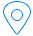 Общая площадь: 27,9 га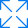 Площадей заполнено: 60% 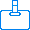 Электроснабжение: 2 MBт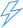 Газоснабжение: 380 м3/час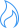 Водоснабжение/водоотведение: 150 м3/сутки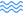 Контакты акционерного общества «Управляющая компания «Индустриальные парки Тюменской области» (Краткое наименование: АО «УК «Индустриальные парки Тюменской области»)Юридический и почтовый адрес625034, г.Тюмень, ул. Камчатская, 194

Фактический адрес  
625034, г.Тюмень, ул. Камчатская, 194 

Отдел развития находится по адресу: 
ул. Республики, 142  Для связи 
Приёмная: +7(3452) 534-000 (доб.1010, факс доб. 1009)

Отдел развития: +7(3452) 534-002

Юридический отдел: +7(3452) 482-792 

Отдел строительства:+7 (3452) 482-780

Бухгалтерия: +7(3452) 481-326 info@tmnpark.ru 

Генеральный директор
Андрей Григорьевич Саносян

+7 (3452) 534-000 (доб.1010)
sanosyanag@tmnpark.ru 